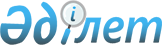 О внесении изменений в решение Глубоковского районного маслихата от 23 декабря 2022 года № 27/2-VII "О Глубоковском районном бюджете на 2023-2025 годыРешение Глубоковского районного маслихата Восточно-Казахстанской области от 28 апреля 2023 года № 2/5-VIII
      Глубоковский районный маслихат РЕШИЛ:
      1. Внести в решение Глубоковского районного маслихата "О Глубоковском районном бюджете на 2023 - 2025 годы" от 23 декабря 2022 года № 27/2-VII, следующие изменения:
      пункт 1 изложить в новой редакции:
      "1. Утвердить Глубоковский районный бюджет на 2023-2025 годы согласно приложениям 1, 2 и 3 соответственно, в том числе на 2023 год в следующих объемах:
      1) доходы – 10 505 664,5 тысяч тенге, в том числе:
      налоговые поступления – 5 801 004,6 тысяч тенге;
      неналоговые поступления – 42 203 тысячи тенге;
      поступления от продажи основного капитала – 32 382,4 тысяч тенге;
      поступления трансфертов – 4 630 074,5 тысяч тенге;
      2) затраты – 11 022 784,7 тысяч тенге;
      3) чистое бюджетное кредитование – -11 280 тысяч тенге, в том числе:
      бюджетные кредиты – 72 450 тысяч тенге;
      погашение бюджетных кредитов – 83 730 тысяч тенге;
      4) сальдо по операциям с финансовыми активами – 0 тысяч тенге, в том числе:
      приобретение финансовых активов – 0 тысяч тенге;
      поступление от продажи финансовых активов государства – 0 тысяч тенге;
      5) дефицит (профицит) бюджета – - 505 840,2 тысячи тенге;
      6) финансирование дефицита (использование профицита) бюджета - 505 840,2 тысячи тенге, в том числе:
      поступление займов – 322 266 тысяч тенге;
      погашение займов – 83 730 тысяч тенге;
      используемые остатки бюджетных средств – 267 304,2 тысячи тенге.";
      пункт 3 изложить в новой редакции:
      "3. Предусмотреть в районном бюджете на 2023 год целевые трансферты на развитие в сумме 2 406 144 тысяч тенге.
      Распределение целевых трансфертов на развитие в бюджете района на 2023 год определяется постановлением Глубоковского районного акимата.";
      пункт 6 изложить в новой редакции:
      "6. Учесть в районном бюджете на 2023 год целевые текущие трансферты в сумме 2 473 664 тысяч тенге, в том числе из республиканского бюджета в сумме 193 358 тысяч тенге, из областного бюджета в сумме 2 280 306 тысяч тенге.
      Распределение целевых текущих трансфертов из областного бюджета бюджету района на 2023 год определяется постановлением Глубоковского районного акимата.";
      пункт 8 изложить в новой редакции:
      "8. Предусмотреть в районном бюджете на 2023 год целевые трансферты из районного бюджета бюджетам поселков и сельских округов в сумме 1 308 872,2 тысячи тенге. 
      Распределение целевых трансфертов из районного бюджета бюджетам поселков и сельских округов определяется постановлением Глубоковского районного акимата.";
      пункт 9 изложить в новой редакции:
      "9. Утвердить резерв местного исполнительного органа района на 2023 год в сумме 101 744,1 тысяча тенге.";
      приложение 1 изложить в новой редакции согласно приложению к настоящему решению.
      2. Настоящее решение вводится в действие с 1 января 2023 года. Глубоковский районный бюджет на 2023 год
					© 2012. РГП на ПХВ «Институт законодательства и правовой информации Республики Казахстан» Министерства юстиции Республики Казахстан
				
      Председатель Глубоковского районного маслихата 

А. Калигожин
Приложение 
к решению Глубоковского 
районного маслихата 
от 28 апреля 2023 года 
№ 2/5-VIIIПриложение 1 
к решению Глубоковского 
районного маслихата 
от 23 декабря 2022 года 
№ 27/2-VII
Категория
Категория
Категория
Категория
Сумма, тысяч тенге
Класс
Класс
Класс
Сумма, тысяч тенге
Подкласс
Подкласс
Сумма, тысяч тенге
Наименование
Сумма, тысяч тенге
1
2
3
4
5
I. Доходы
10505664,5
Собственные доходы
5875590
1
Налоговые поступления
5801004,6
1
01
Подоходный налог
3345511,6
1
Корпоративный подоходный налог
749404,6
1
01
2
Индивидуальный подоходный налог
2596107
1
03
3
Социальный налог
1825693
1
03
1
Социальный налог
1825693
1
04
4
Налоги на собственность
482237
1
04
1
Налоги на имущество
471340
1
04
3
Земельный налог
10897
1
05
5
Внутренние налоги на товары, работы и услуги
98613
1
05
2
Акцизы
21531
1
05
3
Поступления за использование природных и других ресурсов
52939
1
05
4
Сборы за ведение предпринимательской и профессиональной деятельности
24143
1
08
8
Обязательные платежи, взимаемые за совершение юридически значимых действий и (или) выдачу документов уполномоченными на то государственными органами или должностными лицами
48950
1
01
1
Государственная пошлина
48950
2
02
2
Неналоговые поступления
42203
2
01
1
Доходы от государственной собственности
11461
2
01
5
Доходы от аренды имущества, находящегося в государственной собственности
11332
7
Вознаграждения по кредитам, выданным из государственного бюджета
92
9
Прочие доходы от государственной собственности
37
2
06
6
Прочие неналоговые поступления
30742
2
06
1
Прочие неналоговые поступления
30742
3
Поступления от продажи основного капитала
32382,4
01
Продажа государственного имущества, закрепленного за государственными учреждениями
23032,4
1
Продажа государственного имущества, закрепленного за государственными учреждениями
23032,4
3
03
Продажа земли и нематериальных активов
9350
3
03
1
Продажа земли
9350
4
Поступления трансфертов
4630074,5
Функциональная группа
Функциональная группа
Функциональная группа
Функциональная группа
Функциональная группа
Сумма, тысяч тенге
Функциональная подгруппа
Функциональная подгруппа
Функциональная подгруппа
Функциональная подгруппа
Сумма, тысяч тенге
Администратор бюджетных программ
Администратор бюджетных программ
Администратор бюджетных программ
Сумма, тысяч тенге
Программа
Программа
Сумма, тысяч тенге
Наименование
Сумма, тысяч тенге
1
2
3
4
5
6
II. Затраты
11022784,7
01
Государственные услуги общего характера
2444353,5
1
Представительные, исполнительные и другие органы, выполняющие общие функции государственного управления
827900,9
112
Аппарат маслихата района (города областного значения)
42703
001
Услуги по обеспечению деятельности маслихата района (города областного значения)
42703
122
Аппарат акима района (города областного значения)
785197,9
001
Услуги по обеспечению деятельности акима района (города областного значения)
217643,2
113
Целевые текущие трансферты нижестоящим бюджетам
567554,7
2
Финансовая деятельность
45247
452
Отдел финансов района (города областного значения)
45247
001
Услуги по реализации государственной политики в области исполнения бюджета и управления коммунальной собственностью района (города областного значения)
41286
003
Проведение оценки имущества в целях налогообложения
3961
5
Планирование и статистическая деятельность
47848
453
Отдел экономики и бюджетного планирования района (города областного значения)
47848
001
Услуги по реализации государственной политики в области формирования и развития экономической политики, системы государственного планирования
47848
9
Прочие государственные услуги общего характера
1523357,6
454
Отдел предпринимательства и сельского хозяйства района (города областного значения)
50489
001
Услуги по реализации государственной политики на местном уровне в области развития предпринимательства и сельского хозяйства
50489
458
Отдел жилищно-коммунального хозяйства, пассажирского транспорта и автомобильных дорог района (города областного значения)
1470653,3
001
Услуги по реализации государственной политики на местном уровне в области жилищно-коммунального хозяйства, пассажирского транспорта и автомобильных дорог
47715,8
013
Капитальные расходы государственного органа
1620
113
Целевые текущие трансферты нижестоящим бюджетам
1421317,5
472
Отдел строительства, архитектуры и градостроительства района (города областного значения)
2215,3
040
Развитие объектов государственных органов
2215,3
02
Оборона
176906,5
1
Военные нужды
18570,2
122
Аппарат акима района (города областного значения)
18570,2
005
Мероприятия в рамках исполнения всеобщей воинской обязанности
18570,2
2
Организация работы по чрезвычайным ситуациям
158336,3
122
Аппарат акима района (города областного значения)
158336,3
006
Предупреждение и ликвидация чрезвычайных ситуаций масштаба района (города областного значения)
147293,2
007
Мероприятия по профилактике и тушению степных пожаров районного (городского) масштаба, а также пожаров в населенных пунктах, в которых не созданы органы государственной противопожарной службы
11043,1
06
Социальная помощь и социальное обеспечение
1366019
1
Социальное обеспечение
92068
451
Отдел занятости и социальных программ района (города областного значения)
92068
005
Государственная адресная социальная помощь
90943
057
Обеспечение физических лиц, являющихся получателями государственной адресной социальной помощи, телевизионными абонентскими приставками
1125
2
Социальная помощь
1126293
451
Отдел занятости и социальных программ района (города областного значения)
1119364
002
Программа занятости
656971
004
Оказание социальной помощи на приобретение топлива специалистам здравоохранения, образования, социального обеспечения, культуры, спорта и ветеринарии в сельской местности в соответствии с законодательством Республики Казахстан
67999
006
Оказание жилищной помощи
474
007
Социальная помощь отдельным категориям нуждающихся граждан по решениям местных представительных органов
75468
010
Материальное обеспечение детей-инвалидов, воспитывающихся и обучающихся на дому
9795
014
Оказание социальной помощи нуждающимся гражданам на дому
211898
017
Обеспечение нуждающихся лиц с инвалидностью протезно-ортопедическими, сурдотехническими и тифлотехническими средствами, специальными средствами передвижения, обязательными гигиеническими средствами, а также предоставление услуг санаторно-курортного лечения, специалиста жестового языка, индивидуальных помощников в соответствии с индивидуальной программой реабилитации лица с инвалидностью
19900
023
Обеспечение деятельности центров занятости населения
76859
458
Отдел жилищно-коммунального хозяйства, пассажирского транспорта и автомобильных дорог района (города областного значения)
6929
068
Социальная поддержка отдельных категорий граждан в виде льготного, бесплатного проезда на городском общественном транспорте (кроме такси) по решению местных представительных органов
6929
9
Прочие услуги в области социальной помощи и социального обеспечения
147658
451
Отдел занятости и социальных программ района (города областного значения)
147658
001
Услуги по реализации государственной политики на местном уровне в области обеспечения занятости и реализации социальных программ для населения
69257
011
Оплата услуг по зачислению, выплате и доставке пособий и других социальных выплат
4494
050
Обеспечение прав и улучшение качества жизни лиц с инвалидностью в Республике Казахстан
67907
094
Предоставление жилищных сертификатов как социальная помощь
6000
07
Жилищно-коммунальное хозяйство
1756911
1
Жилищное хозяйство
1105764
458
Отдел жилищно-коммунального хозяйства, пассажирского транспорта и автомобильных дорог района (города областного значения)
192000
004
Обеспечение жильем отдельных категорий граждан
192000
472
Отдел строительства, архитектуры и градостроительства района (города областного значения)
913764
003
Проектирование и (или) строительство, реконструкция жилья коммунального жилищного фонда
737614
004
Проектирование, развитие и (или) обустройство инженерно-коммуникационной инфраструктуры
176150
2
Коммунальное хозяйство
650577
472
Отдел строительства, архитектуры и градостроительства района (города областного значения)
650577
058
Развитие системы водоснабжения и водоотведения в сельских населенных пунктах
650577
3
Благоустройство населенных пунктов
570
458
Отдел жилищно-коммунального хозяйства, пассажирского транспорта и автомобильных дорог района (города областного значения)
570
016
Обеспечение санитарии населенных пунктов
570
08
Культура, спорт, туризм и информационное пространство
796782,4
1
Деятельность в области культуры
424956,6
455
Отдел культуры и развития языков района (города областного значения)
414314
003
Поддержка культурно-досуговой работы
414314
472
Отдел строительства, архитектуры и градостроительства района (города областного значения)
10642,6
011
Развитие объектов культуры
10642,6
2
Спорт
65594,8
465
Отдел физической культуры и спорта района (города областного значения)
65594,8
001
Услуги по реализации государственной политики на местном уровне в сфере физической культуры и спорта
24510
006
Проведение спортивных соревнований на районном (города областного значения) уровне
6540
007
Подготовка и участие членов сборных команд района (города областного значения) по различным видам спорта на областных спортивных соревнованиях
34544,8
3
Информационное пространство
211426
455
Отдел культуры и развития языков района (города областного значения)
192428
006
Функционирование районных (городских) библиотек
173167
007
Развитие государственного языка и других языков народа Казахстана
19261
456
Отдел внутренней политики района (города областного значения)
18998
002
Услуги по проведению государственной информационной политики
18998
9
Прочие услуги по организации культуры, спорта, туризма и информационного пространства
94805
455
Отдел культуры и развития языков района (города областного значения)
23481
001
Услуги по реализации государственной политики на местном уровне в области развития языков и культуры
23481
456
Отдел внутренней политики района (города областного значения)
71324
001
Услуги по реализации государственной политики на местном уровне в области информации, укрепления государственности и формирования социального оптимизма граждан
37539
003
Реализация мероприятий в сфере молодежной политики
33477
006
Капитальные расходы государственного органа
308
09
Топливно-энергетический комплекс и недропользование
900000
1
Топливо и энергетика
900000
472
Отдел строительства, архитектуры и градостроительства района (города областного значения)
900000
009
Развитие теплоэнергетической системы
900000
10
Сельское, водное, лесное, рыбное хозяйство, особо охраняемые природные территории, охрана окружающей среды и животного мира, земельные отношения
91851
6
Земельные отношения
32723
463
Отдел земельных отношений района (города областного значения)
32723
001
Услуги по реализации государственной политики в области регулирования земельных отношений на территории района (города областного значения)
32723
9
Прочие услуги в области сельского, водного, лесного, рыбного хозяйства, охраны окружающей среды и земельных отношений
59128
453
Отдел экономики и бюджетного планирования района (города областного значения)
59128
099
Реализация мер по оказанию социальной поддержки специалистов
59128
11
Промышленность, архитектурная, градостроительная и строительная деятельность
50412,3
2
Архитектурная, градостроительная и строительная деятельность
50412,3
472
Отдел строительства, архитектуры и градостроительства района (города областного значения)
50412,3
001
Услуги по реализации государственной политики в области строительства, архитектуры и градостроительства на местном уровне
37597,3
013
Разработка схем градостроительного развития территории района, генеральных планов городов районного (областного) значения, поселков и иных сельских населенных пунктов
12815
12
Транспорт и коммуникации
930229,4
1
Автомобильный транспорт
869644,4
458
Отдел жилищно-коммунального хозяйства, пассажирского транспорта и автомобильных дорог района (города областного значения)
869644,4
022
Развитие транспортной инфраструктуры
26707,4
023
Обеспечение функционирования автомобильных дорог
68937
045
Капитальный и средний ремонт автомобильных дорог районного значения и улиц населенных пунктов
774000
9
Прочие услуги в сфере транспорта и коммуникаций
60585
458
Отдел жилищно-коммунального хозяйства, пассажирского транспорта и автомобильных дорог района (города областного значения)
60585
037
Субсидирование пассажирских перевозок по социально значимым городским (сельским), пригородным и внутрирайонным сообщениям
60585
13
Прочие
101744,1
9
Прочие
101744,1
452
Отдел финансов района (города областного значения)
101744,1
012
Резерв местного исполнительного органа района (города областного значения)
101744,1
14
Обслуживание долга
31353
1
Обслуживание долга
31353
452
Отдел финансов района (города областного значения)
31353
013
Обслуживание долга местных исполнительных органов по выплате вознаграждений и иных платежей по займам из областного бюджета
31353
15
Трансферты
2376222,5
15
1
Трансферты
2376222,5
15
1
452
Отдел финансов района (города областного значения)
2376222,5
006
Возврат неиспользованных (недоиспользованных) целевых трансфертов
461,5
024
Целевые текущие трансферты из нижестоящего бюджета на компенсацию потерь вышестоящего бюджета в связи с изменением законодательства
2320102
054
Возврат сумм неиспользованных (недоиспользованных) целевых трансфертов, выделенных из республиканского бюджета за счет целевого трансферта из Национального фонда Республики Казахстан
8542
038
Субвенции
47117
III. Чистое бюджетное кредитование
-11280
Бюджетные кредиты
72450
10
Сельское, водное, лесное, рыбное хозяйство, особо охраняемые природные территории, охрана окружающей среды и животного мира, земельные отношения
72450
9
Прочие услуги в области сельского, водного, лесного, рыбного хозяйства, охраны окружающей среды и земельных отношений
72450
453
Отдел экономики и бюджетного планирования района (города областного значения)
72450
10
006
Бюджетные кредиты для реализации мер социальной поддержки специалистов
72450
Погашение бюджетных кредитов
83730
5
Погашение бюджетных кредитов
83730
01
Погашение бюджетных кредитов
83730
01
1
Погашение бюджетных кредитов, выданных из государственного бюджета
83730
IV. Сальдо по операциям с финансовыми активами
0
Приобретение финансовых активов
0
Поступления от продажи финансовых активов государства
0
V. Дефицит (профицит) бюджета
-505840,2
VI. Финансирование дефицита (использование профицита) бюджета
505840,2
Поступления займов
322266
7
Поступления займов
322266
01
Внутренние государственные займы
322266
2
Договоры займа
322266
Погашение займов
83730
16
Погашение займов
83730
1
Погашение займов
83730
452
Отдел финансов района (города областного значения)
83730
008
Погашение долга местного исполнительного органа перед вышестоящим бюджетом
83730
8
Используемые остатки бюджетных средств
267304,2
01
Остатки бюджетных средств
267304,2
1
Свободные остатки бюджетных средств
267304,2